Senior Section’s  20 års jubilæumsmatchMandag, den 17. juni 2019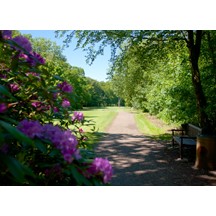 Udlevering af scorekort og fælles briefing klokken 08.00 præcisGunstart 18 huller (Sletten/Parken) klokken 08.30Jubilæumsmiddag samt præmier klokken ca. 14.00  Pris i alt :  50 kr. pr. person Beløbet indsættes på Senior Sections konto 3618 32 8867 5678(husk at skrive medlemsnummer og navn)Betaling og tilmelding til 18 huller på Sletten/Parken,2x9 huller på korthulsbanen og/eller jubilæumsmiddag senest: 3. juni  2019(herefter kun afbud til bestyrelsen)